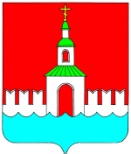   АДМИНИСТРАЦИЯ ЮРЬЕВЕЦКОГОМУНИЦИПАЛЬНОГО РАЙОНАИВАНОВСКОЙ ОБЛАСТИПОСТАНОВЛЕНИЕ	от 08 .02. 2016 г. № 28	      г. ЮрьевецО внесении изменений в постановление   администрации Юрьевецкого муниципального района от 02.08.2016 № 347« О создании межведомственной рабочей группы по  координации профилактической работы с семьями (несовершеннолетними), состоящими на учете в МБ семей в СОП и МБ случаев семейного неблагополучия»В связи с каровыми изменениями в учреждениях системы профилактики безнадзорности и правонарушений несовершеннолетних, защите их прав на  территории  Юрьевецкого муниципального района. В целях совершенствования межведомственного взаимодействия в профилактической работе с семьями группы социального рискапостановляет:Вывести из состава межведомственной рабочей группы по  координации профилактической работы с семьями (несовершеннолетними), состоящими на учете в МБ семей в СОП и МБ случаев семейного неблагополучия Кремажевскую О.К., старшего инспектора отдела по делам семей, воспитывающих детей, Юрьевецкого филиала ОГКУ « Центр по обеспечению деятельности территориальных органов защиты населения»Ввести в состав межведомственной рабочей группы по  координации профилактической работы с семьями (несовершеннолетними), состоящими на учете в МБ семей в СОП и МБ случаев семейного неблагополучия  Круглову Н.А., специалиста управления образования администрации Юрьевецкого муниципального района ( по согласованию)Глава  Юрьевецкого муниципального района                                                      Ю.И.Тимошенко